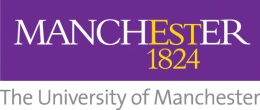 MRC Skills Development Fellowship Stage 1 Application Form[Please append a copy of your Academic Curriculum Vitae to this application form]1. APPLICANT DETAILS (a)		(b)	Title of Current Post  Date of appointmentExpected date of termination (if applicable)  (c)	Current Salary Details Source(s) of current salary support (please include all sources if your current salary is funded from more than one source) (d)	Research Experience  (please give brief details of your research experience and training; please describe the subject of any previous external fellowships here if relevant; 300 words max) (e)  Career breaks 
Have you had any career breaks or periods of part time work, for example parental or long term sick-leave?  If yes, please provide details:  (f)  Proposed duration of fellowship (36 months at 1FTE - please state if part time)(g)  Proposed start date2.  Project Details Project Title (up to 150 characters)Project Proposal OutlineSurnameForename/sEmail AddressSalary Grade:Basic SalaryDate of last increment 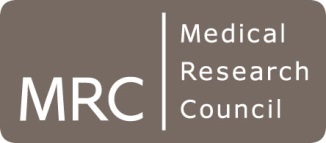 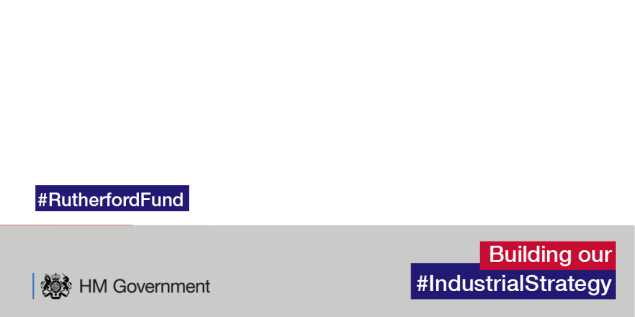 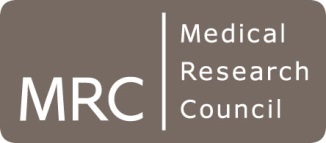 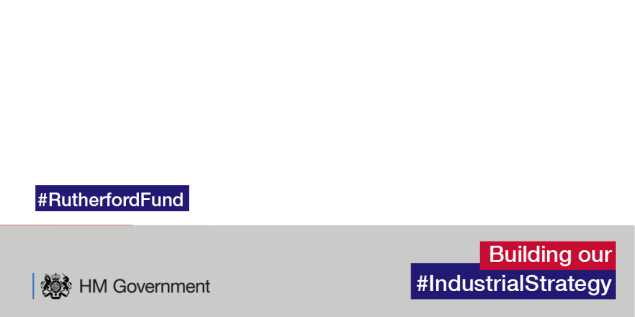 Please provide a supporting statement, including: A brief summary of the area you wish to work in and what your research project might address (including key objectives). Why your work and experience is of relevance to an MRC Skills Development Fellowship in one or more of the MRC Priority skills areas.Details of any potential sponsors at UoM that you may have already identified and why working with them would optimise your research and training opportunities. Brief plans for interdisciplinary trainingPotential research placement (3-6 months) (Max 2 sides of A4, Arial point 11)